RICHMOND RECREATIONPOM POM ICE CREAM CONE NECKLACESSUPPLIES:-STRING OR EMBRODIERY FLOSS-POM POMS-BEADS-SCISSORS-MARKERS-FELT FOR CONE-GLUE-SEWING NEEDLE FOR ADULTS TO USE WITH THIS PROJECT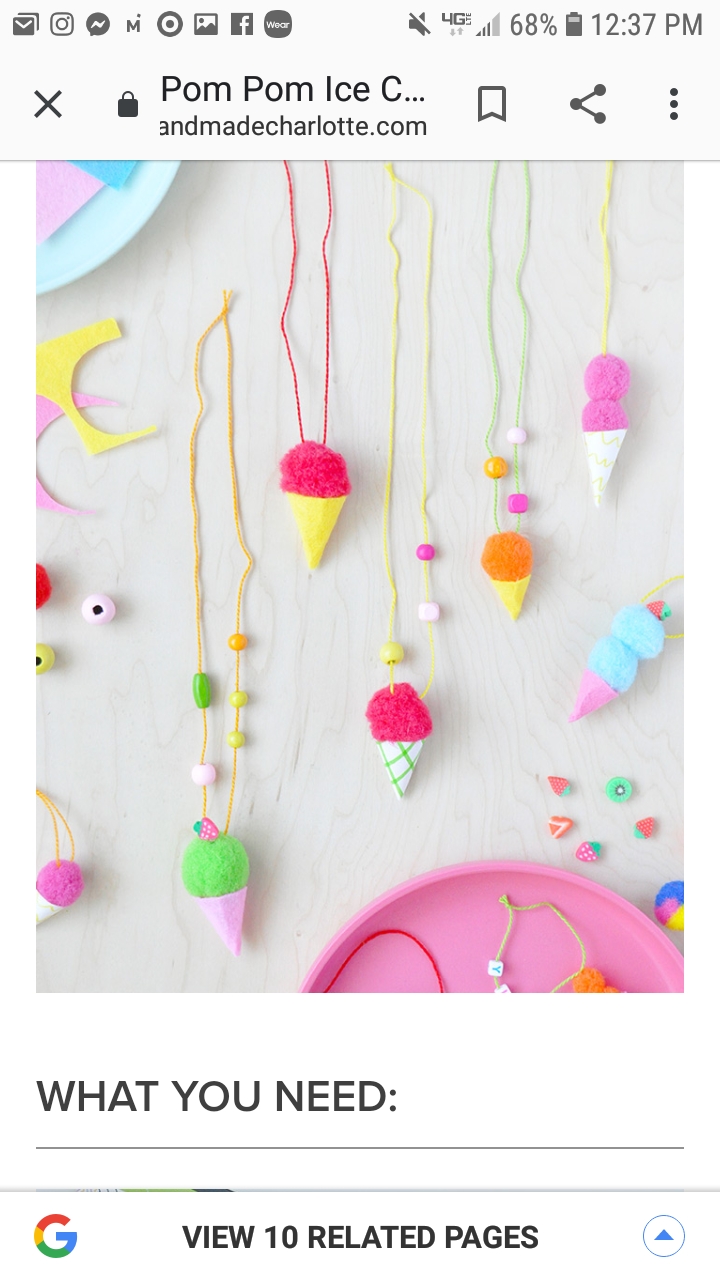 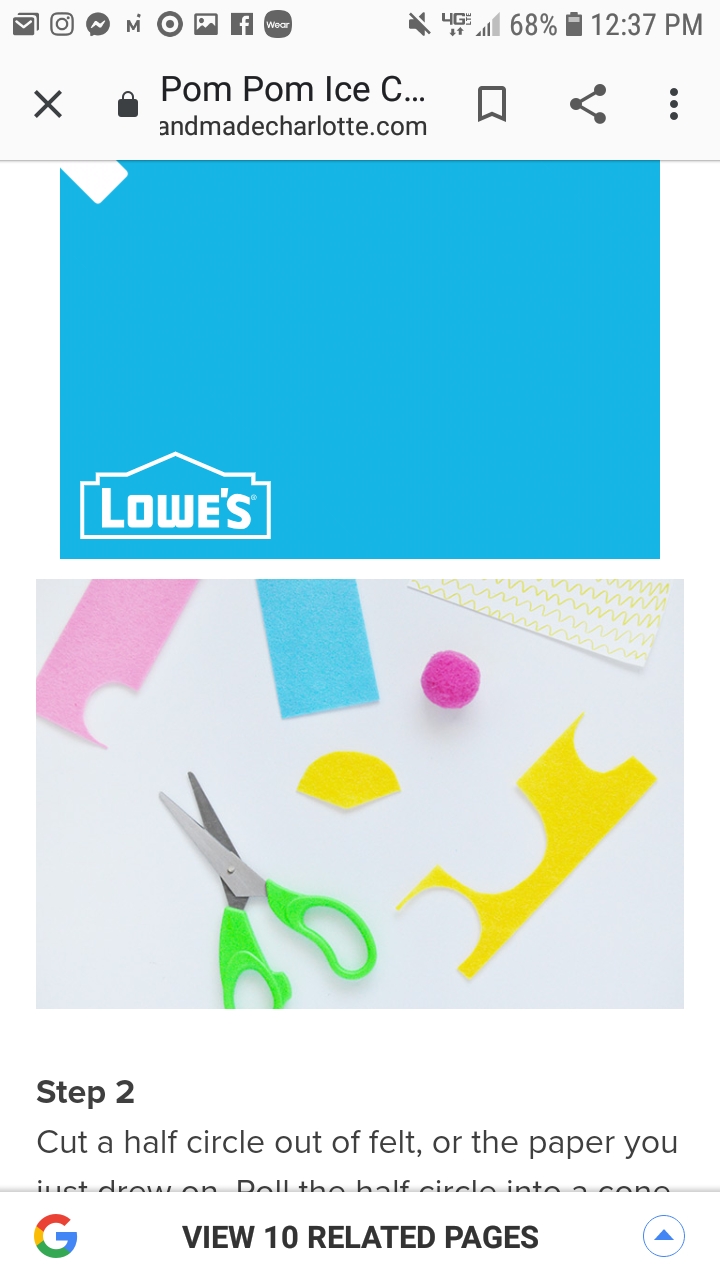 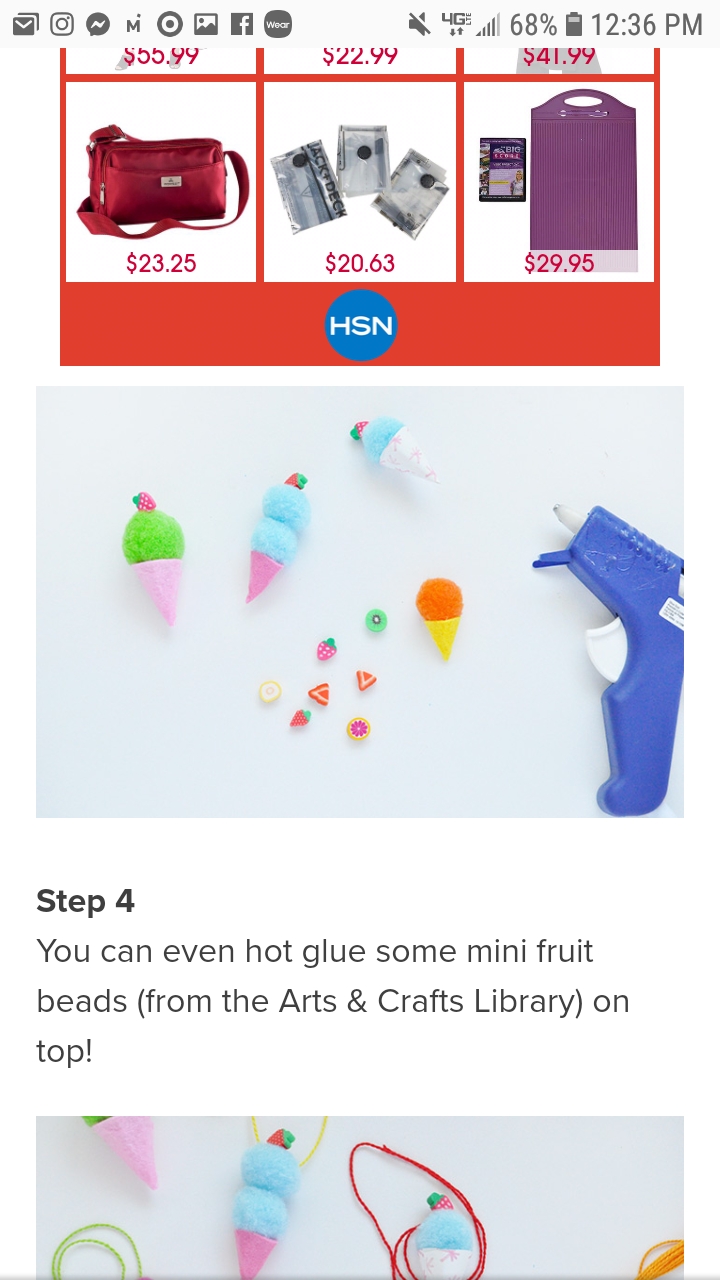 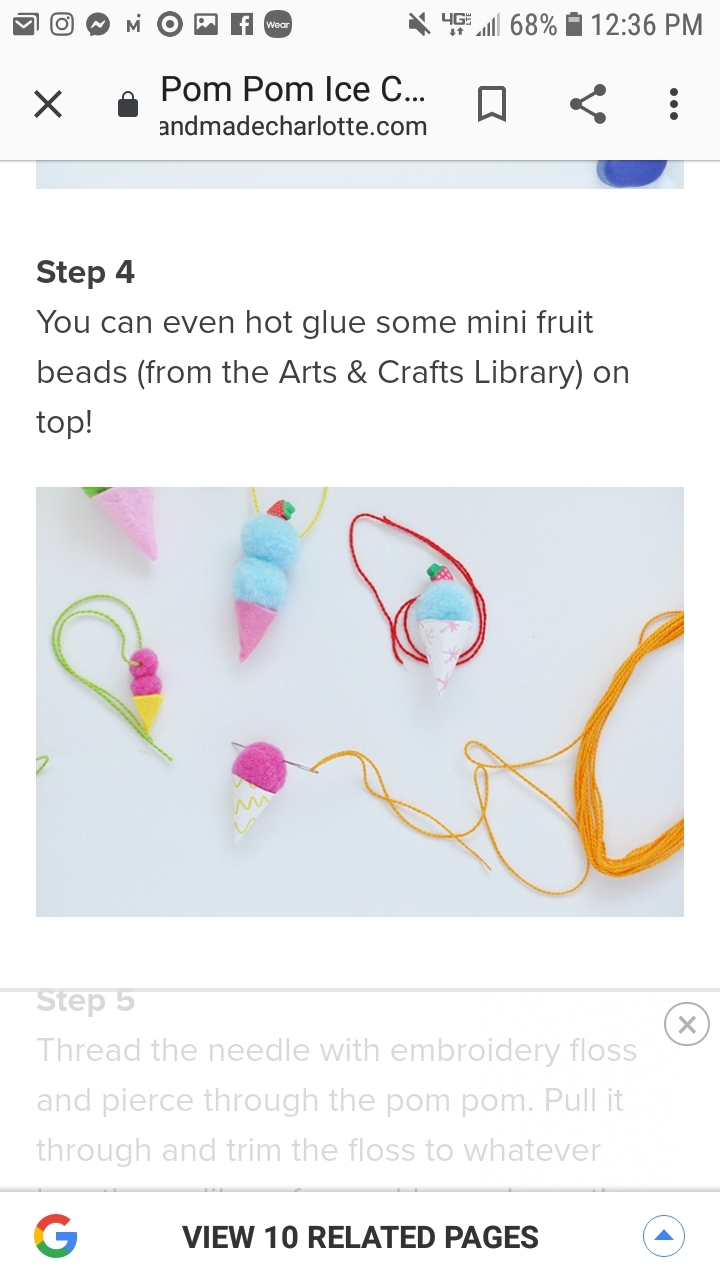 MORE DETAILED INFO.ON THIS CRAFT CAN BE FOUND AT:HANDMADE CHARLOTTE